মাসিক ক্লাব পরিদর্শনের প্রতিবেদনপরিদর্শনকারী		: নিজের নাম (ফিল্ড সুপারভাইজর), দায়িত্বরত জেলার নামআওতাধীন উপজেলা	: দায়িত্বরত উপজেলাগুলোর নামআওতাধীন ক্লাবের সংখ্যা	: দায়িত্বরত ক্লাবের সংখ্যাপরিদর্শনকৃত উপজেলা	: পরিদর্শনকৃত উপজেলাগুলোর নামপরিদর্শনকৃত ইউনিয়ন	: পরিদর্শনকৃত ইউনিয়নগুলোর নামপরিদর্শনকৃত ক্লাবের সংখ্যা	: পরিদর্শনকৃত ক্লাবের সংখ্যাপরিদর্শনকৃত মাসের নাম	: মাসের নাম/বছর (যেমনঃ জানুয়ারি/২০২৪)				  	   																     				       						      	       স্বাক্ষরফিল্ড সুপারভাইজরের নাম(ফিল্ড সুপারভাইজর, জেলার নাম)কিশোর-কিশোরী ক্লাব স্থাপন প্রকল্পমহিলা বিষয়ক অধিদপ্তর।হলুদ চিহ্নিত অংশসমূহ যথাযথভাবে পূরণ করবেন।ক্র: নংক্লাব পরিদর্শনের তারিখপরিদর্শনকৃত ক্লাবের বিবরণক্লাব পরিদর্শনের ধারণকৃত ছবিপরিদর্শনকৃত ক্লাবের সংখ্যাপরিদর্শনকৃত ক্লাবের সংখ্যাপরিদর্শনকৃত ক্লাবের বিতরণকৃত নাস্তার বিবরনউপস্থিত জেন্ডার প্রোমোটরের নাম ও মোবাইল নম্বরউপস্থিত আবৃত্তি/সংগীত শিক্ষকের নাম ও মোবাইল নম্বরক্লাব সদস্যদের উপস্থিতির সংখ্যাক্লাবে কোন সমস্যা থাকলে তার বিবরণক্র: নংক্লাব পরিদর্শনের তারিখপরিদর্শনকৃত ক্লাবের বিবরণক্লাব পরিদর্শনের ধারণকৃত ছবিসরেজমিনে অনলাইনপরিদর্শনকৃত ক্লাবের বিতরণকৃত নাস্তার বিবরনউপস্থিত জেন্ডার প্রোমোটরের নাম ও মোবাইল নম্বরউপস্থিত আবৃত্তি/সংগীত শিক্ষকের নাম ও মোবাইল নম্বরক্লাব সদস্যদের উপস্থিতির সংখ্যাক্লাবে কোন সমস্যা থাকলে তার বিবরণ১ম সপ্তাহের প্রতিবেদন১ম সপ্তাহের প্রতিবেদন১ম সপ্তাহের প্রতিবেদন১ম সপ্তাহের প্রতিবেদন১ম সপ্তাহের প্রতিবেদন১ম সপ্তাহের প্রতিবেদন১ম সপ্তাহের প্রতিবেদন১ম সপ্তাহের প্রতিবেদন১ম সপ্তাহের প্রতিবেদন১ম সপ্তাহের প্রতিবেদন১ম সপ্তাহের প্রতিবেদন১।তারিখক্লাবের নাম, ভেন্যু, উপজেলার নামএটাচমেন্ট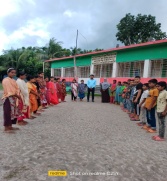 সরেজমিনে পরিদর্শনকৃত ক্লাবের সংখ্যাঅনলাইনে পরিদর্শনকৃত ক্লাবের সংখ্যাআইটেম সমূহের নামউপস্থিত জেন্ডার প্রোমোটরদের নাম ও মোবাইল নম্বর / অনুপস্থিত থাকার কারণউপস্থিত আবৃত্তি/সংগীত শিক্ষকের নাম ও মোবাইল নম্বরসংখ্যাবিবরণ২।২য় সপ্তাহের প্রতিবেদন২য় সপ্তাহের প্রতিবেদন২য় সপ্তাহের প্রতিবেদন২য় সপ্তাহের প্রতিবেদন২য় সপ্তাহের প্রতিবেদন২য় সপ্তাহের প্রতিবেদন২য় সপ্তাহের প্রতিবেদন২য় সপ্তাহের প্রতিবেদন২য় সপ্তাহের প্রতিবেদন২য় সপ্তাহের প্রতিবেদন২য় সপ্তাহের প্রতিবেদন১।তারিখক্লাবের নাম, ভেন্যু, উপজেলার নামএটাচমেন্ট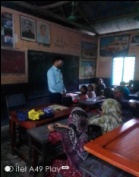 সরেজমিনে পরিদর্শনকৃত ক্লাবের সংখ্যাঅনলাইনে পরিদর্শনকৃত ক্লাবের সংখ্যাআইটেম সমূহের নামউপস্থিত জেন্ডার প্রোমোটরদের নাম ও মোবাইল নম্বর / অনুপস্থিত থাকার কারণউপস্থিত আবৃত্তি/সংগীত শিক্ষকের নাম ও মোবাইল নম্বরসংখ্যাবিবরণ২।৩য় সপ্তাহের প্রতিবেদন৩য় সপ্তাহের প্রতিবেদন৩য় সপ্তাহের প্রতিবেদন৩য় সপ্তাহের প্রতিবেদন৩য় সপ্তাহের প্রতিবেদন৩য় সপ্তাহের প্রতিবেদন৩য় সপ্তাহের প্রতিবেদন৩য় সপ্তাহের প্রতিবেদন৩য় সপ্তাহের প্রতিবেদন৩য় সপ্তাহের প্রতিবেদন৩য় সপ্তাহের প্রতিবেদন১।তারিখক্লাবের নাম, ভেন্যু, উপজেলার নামএটাচমেন্ট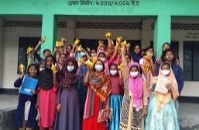 সরেজমিনে পরিদর্শনকৃত ক্লাবের সংখ্যাঅনলাইনে পরিদর্শনকৃত ক্লাবের সংখ্যাআইটেম সমূহের নামউপস্থিত জেন্ডার প্রোমোটরদের নাম ও মোবাইল নম্বর / অনুপস্থিত থাকার কারণউপস্থিত আবৃত্তি/সংগীত শিক্ষকের নাম ও মোবাইল নম্বরসংখ্যাবিবরণ২।৪র্থ সপ্তাহের প্রতিবেদন৪র্থ সপ্তাহের প্রতিবেদন৪র্থ সপ্তাহের প্রতিবেদন৪র্থ সপ্তাহের প্রতিবেদন৪র্থ সপ্তাহের প্রতিবেদন৪র্থ সপ্তাহের প্রতিবেদন৪র্থ সপ্তাহের প্রতিবেদন৪র্থ সপ্তাহের প্রতিবেদন৪র্থ সপ্তাহের প্রতিবেদন৪র্থ সপ্তাহের প্রতিবেদন৪র্থ সপ্তাহের প্রতিবেদন১।তারিখক্লাবের নাম, ভেন্যু, উপজেলার নামএটাচমেন্ট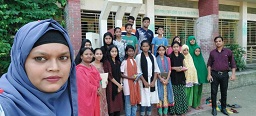 সরেজমিনে পরিদর্শনকৃত ক্লাবের সংখ্যাঅনলাইনে পরিদর্শনকৃত ক্লাবের সংখ্যাআইটেম সমূহের নামউপস্থিত জেন্ডার প্রোমোটরদের নাম ও মোবাইল নম্বর / অনুপস্থিত থাকার কারণউপস্থিত আবৃত্তি/সংগীত শিক্ষকের নাম ও মোবাইল নম্বরসংখ্যাবিবরণ২।৫ম সপ্তাহের প্রতিবেদন (যদি থাকে)৫ম সপ্তাহের প্রতিবেদন (যদি থাকে)৫ম সপ্তাহের প্রতিবেদন (যদি থাকে)৫ম সপ্তাহের প্রতিবেদন (যদি থাকে)৫ম সপ্তাহের প্রতিবেদন (যদি থাকে)৫ম সপ্তাহের প্রতিবেদন (যদি থাকে)৫ম সপ্তাহের প্রতিবেদন (যদি থাকে)৫ম সপ্তাহের প্রতিবেদন (যদি থাকে)৫ম সপ্তাহের প্রতিবেদন (যদি থাকে)৫ম সপ্তাহের প্রতিবেদন (যদি থাকে)৫ম সপ্তাহের প্রতিবেদন (যদি থাকে)১।তারিখক্লাবের নাম, ভেন্যু, উপজেলার নামএটাচমেন্টসরেজমিনে পরিদর্শনকৃত ক্লাবের সংখ্যাঅনলাইনে পরিদর্শনকৃত ক্লাবের সংখ্যাআইটেম সমূহের নামউপস্থিত জেন্ডার প্রোমোটরদের নাম ও মোবাইল নম্বর / অনুপস্থিত থাকার কারণউপস্থিত আবৃত্তি/সংগীত শিক্ষকের নাম ও মোবাইল নম্বরসংখ্যাবিবরণ২।